Today, we are going to read pages 66-68, to start the Diagon Alley Questions for pages 66-68Which phrase on page 66 suggests Harry was disappointed?Find and copy the phrase which suggests the owl was annoyed by Harry on p.67.Read the paragraph beginning, 'Yeah - so yeh'd be mad ter try…' on page 68.For what reason does Hagrid believe Dumbledore asks him to do 'important stuff'?  Re-read pages 66 – 68, draw a key thought Harry had on each page. Then, explain what the thought was, and why it was important for Harry at that moment.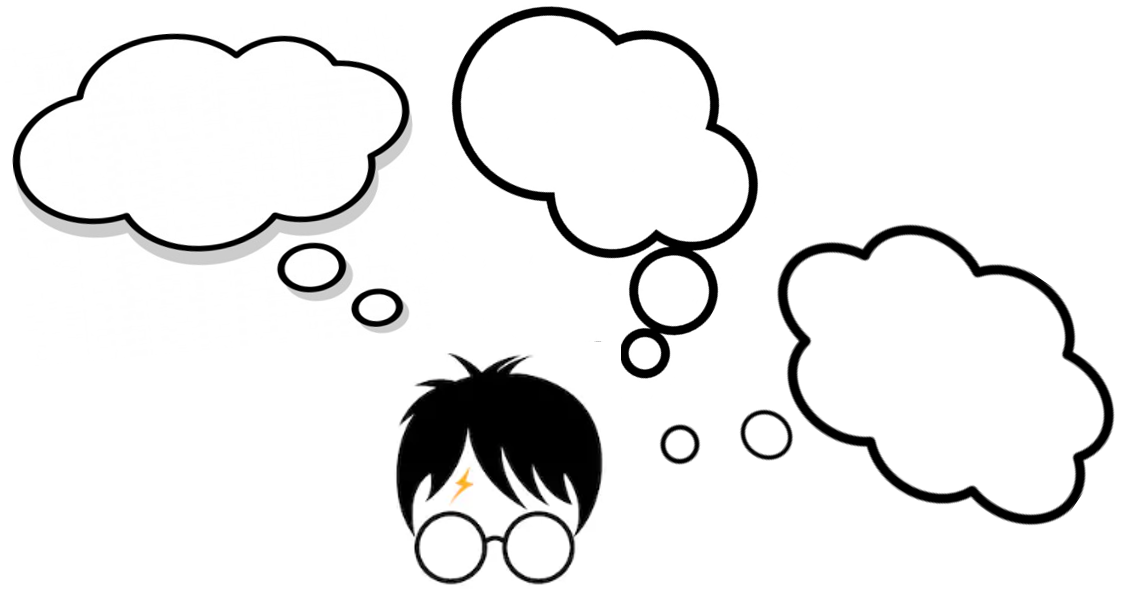 